Ты имеешь право на образование, но в то же время ты обязан посещать школу.Ты имеешь право требовать уважения собственных прав, однако при этом ты также должен уважать и считаться с правами других детей и взрослых. Все люди должны уважать друг друга и вежливо общаться между собой!  КОНВЕНЦИЯ О ПРАВАХ РЕБЕНКАФедеральный закон от 24.07.1998 № 124-ФЗ «Об основных гарантиях прав ребенка в Российской ФедерацииСемейный Кодекс Российской ФедерацииРебенок – это лицо, достигшее 18-летнего возраста.Каждый ребенок имеет право:на жизнь;жить и воспитываться в семье;знать своих родителей и близких родственников; на воспитание своими родителями;на получение содержания от своих родителей и других членов семьи;на имя, отчество и фамилию, приобретение гражданства;собственности на доходы, полученные им, имущество, полученное им в дар или в порядке наследования, а также на любое другое имущество, приобретенное на средства ребенка;на получение образования;на предоставление ему медицинского обслуживания;на всестороннее развитие;на уважение его человеческого достоинства;на защиту его прав и законных интересов;на защиту от сексуального, психологического насилия и жесткого обращения;на общение с обоими родителями, дедушкой, бабушкой, братьями, сестрами и другими родственниками;при нарушении его прав и законных интересов либо невыполнении или ненадлежащем выполнении родителями (их заменяющими) обязанностей, самостоятельно обращаться за защитой в орган опеки и попечительства, а по достижении возраста четырнадцати лет в суд; выражать свое мнение при решении в семье любого вопроса, затрагивающего его интересы;Учет мнения ребенка, достигшего возраста десяти лет, обязателен, за исключением случаев, когда это противоречит его интересам.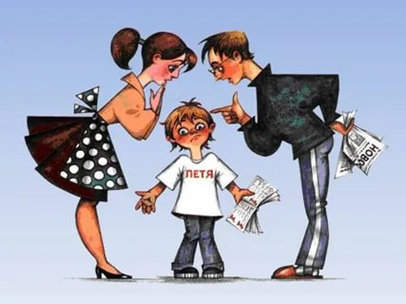 Обязанность ребенка:соблюдать Конституцию Российской Федерации, устав муниципального образования;не нарушать законы;слушаться своих родителей (их заменяющих);получить основное общее образование;соблюдать нормы поведения в общеобразовательных организациях, в общественных местах, дома; уважать и почитать своих родителей и близких родственников;уважать человеческое достоинство, соблюдать права и интересы других граждан;сохранять природу и окружающую среду, бережно относиться к природным богатствам.Отдел опеки и попечительства администрации Березовского районаАлла Юрьевна – 8 (34674) 2-22-14Елена Сергеевна – 8 (34674) 2-17-34Нина Валерьевна – 8 (34674) 2-25-43Лилия Камилевна – 8(34674) 6-22-54Телефон горячей линии 8-800-2000-122,звонок с любого телефонаБЕСПЛАТНО, АНОНИМНО, КРУГЛОСУТОЧНО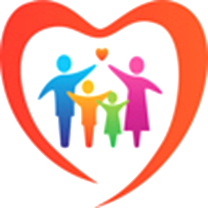 